                                …………………….………………………  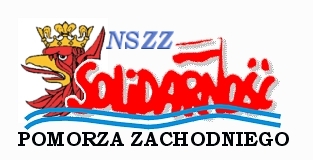                                                               (Miejscowość, data)               Formularz zgłoszeniowy	Imię i nazwisko:………………………………………………………………………………………………………………….Temat  szkolenia: ……………………………………………………………………………………………………………..Nazwa organizacji: …………………………………………………………………………………………………………….Adres: …………………………………………………………………………………………………………………………………Telefon kontaktowy:........................................................................................Fax:…………………………………………………………………………………………………………………E-mail:……………………………………………………………………………………………………………..Oddelegowanie :   TAK         NIE                                                                                                             (pieczątka przewodniczącego organizacji) Informacje dla uczestników szkolenia :Prosimy o wypełnianie zgłoszenia i wysłanie go do Zarządu Regionu NSZZ ,,Solidarność’’ Pomorza zachodniego w terminie co najmniej 14 dni przed rozpoczęciem szkolenia.e-mail: solidarnosc@solidarnosc.szczecin.plfax: 91 423-05-69al. Wojska  Polskiego 113 70-483 SzczecinWszelkie informacje dot. szkoleń można uzyskać pod nr. Tel. 91 422-74-22 lub na stronie internetowej Zarządu Regionu : www.solidarnosc.szczecin.pl 